ЛЕКСИЧКЕ ВЕЖБЕ: Ч,Ћ,Ђ,Џ,Ш,Ж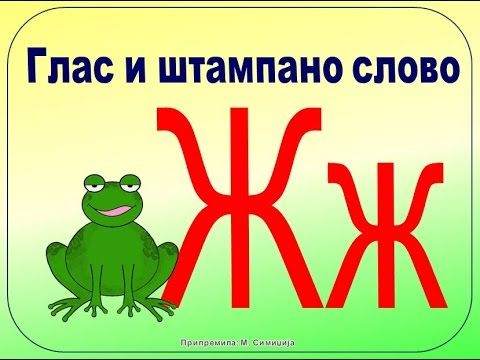 УПИШИ Ч, Ћ ИЛИ Ш:___ УМА                                                      11. НО___КУ___А                                                        12. МИ___                            ПЛА___ИТИ СЕ                                           13. ПОВР___E___АЛ                                                           14. ЦВЕ___E___КОЛА                                                      15. ___E___ИРСЛУ___AТИ                                                 16. КОЛА___ДЕ___AК                                                       17. ___ИТАТИУ___И                                                           18. ___УВАТИ____OKOЛАДА                                            19. ВО___E____EВАП                                                     20. ПЕ___УРКА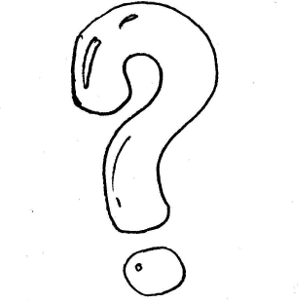 УПИШИ Ђ, Џ ИЛИ Ж:___AK                                                             11. ____AKПОМОРАН___A                                             12. ___ИВОТ                            ____EП                                                           13.ГРО___ ___E___ ИН                                                            14. МИН___УША___ЕЉА                                                          15. У___ЕЛЕТИ СЕ___ ОР___E                                                    16. ___EM___ УРА                                                          17. ___ВАКА___ EВРЕК                                                      18. ___ИП___EЛЕ БОМБОНЕ                                        19. ___ЕЉКОУЗБУ___EЊЕ                                                 20. ___OН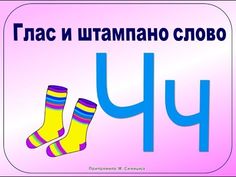 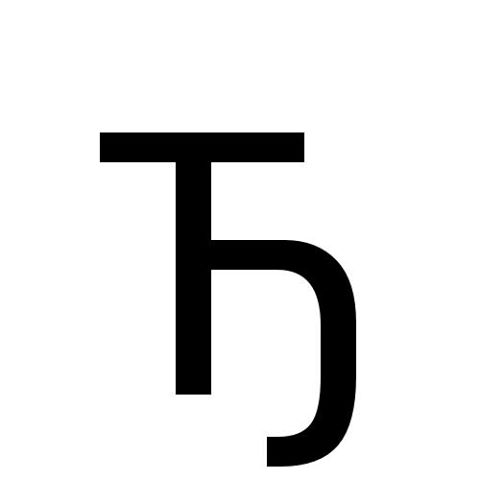 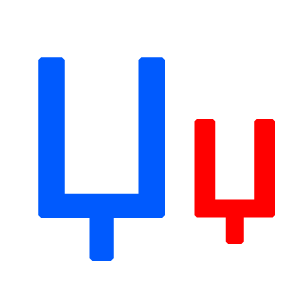 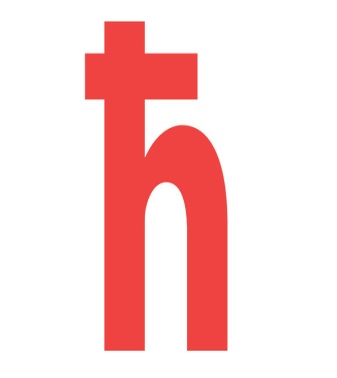 